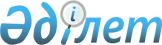 Об утверждении Правил обеспечения государственных организаций здравоохранения медицинским оборудованием, изделиями медицинского и санитарно-гигиенического назначения и лекарственными средствами, закупаемыми централизованно за счет средств республиканского бюджета
					
			Утративший силу
			
			
		
					Постановление Правительства Республики Казахстан от 21 января 2004 года N 63. Утратило силу постановлением Правительства РК от 6 октября 2006 года N 962.
      Сноска. Утратило силу постановлением Правительства РК от 06.10.2006 № 962.

      В соответствии с Законом  Республики Казахстан от 4 июня 2003 года "О системе здравоохранения" Правительство Республики Казахстан постановляет: 
      1. Утвердить прилагаемые Правила обеспечения государственных организаций здравоохранения медицинским оборудованием, изделиями медицинского и санитарно-гигиенического назначения и лекарственными средствами, закупаемыми централизованно за счет средств республиканского бюджета. 
      2. Настоящее постановление вступает в силу со дня подписания.  Правила
обеспечения государственных организаций здравоохранения
медицинским оборудованием, изделиями медицинского и
санитарно-гигиенического назначения и лекарственными
средствами, закупаемыми централизованно за счет средств
республиканского бюджета
 Глава 1. Общие положения
      1. Правила обеспечения государственных организаций здравоохранения медицинским оборудованием, изделиями медицинского и санитарно-гигиенического назначения и лекарственными средствами, закупаемыми централизованно за счет средств республиканского бюджета (далее - Правила) разработаны в соответствии с  Законом  Республики Казахстан от 4 июня 2003 года "О системе здравоохранения". 
      2. Настоящие Правила устанавливают порядок обеспечения государственных организаций здравоохранения медицинским оборудованием, изделиями медицинского и санитарно-гигиенического назначения и лекарственными средствами, закупаемыми за счет средств республиканского бюджета (далее - товары). 
      3. Товары, предназначенные для оснащения государственных организаций здравоохранения (далее - организации), закупаются в целях выявления, лечения и профилактики заболеваний населения.  Глава 2. Порядок обеспечения товарами организаций
      4. Обеспечение организаций товарами осуществляется с учетом тенденции и динамики заболеваемости населения, передовых методов диагностики и лечения заболеваний, сложившейся эпидемиологической ситуации. 
      5. Ежегодно, в срок до 1 мая, организациями в центральный исполнительный орган Республики Казахстан, являющийся администратором соответствующих республиканских бюджетных программ (далее - администратор бюджетной программы), представляется потребность в товарах на год, следующий за отчетным. 
      6. Формирование общей потребности организаций в товарах осуществляется на основании: 
      1) данных представленной потребности; 
      2) мониторинга фактического использования товаров за истекший период; 
      3) протоколов клинических испытаний; 
      4) данных о безопасности применения, эффективности использования и качестве товаров. 
      7. Номенклатура и объем товаров, закупаемых для обеспечения организаций, утверждаются администратором бюджетной программы в рамках средств, предусмотренных паспортами бюджетных программ на соответствующий финансовый год. 
      8. Закупки товаров для обеспечения организаций осуществляются администратором бюджетной программы в порядке, установленном законодательством о государственных закупках. При этом, администратор соответствующей бюджетной программы вправе выступать единым организатором конкурса по государственным закупкам однородных товаров для подведомственных государственных предприятий в соответствии с  Законом  Республики Казахстан "О государственных закупках". 
      9. Обеспечение организаций товарами, закупленными в централизованном порядке, осуществляется на основании приказа руководителя администратора бюджетной программы в соответствии с представленными заявками. 
      10. Победители конкурсов осуществляют доставку товаров организациям с соблюдением условий хранения, транспортировки, страхования и иных норм, предусмотренных в договоре о государственных закупках.  Глава 3. Заключительные положения
      11. Товары, закупленные за счет средств республиканского бюджета, подлежат учету в порядке и форме, определяемых администратором бюджетной программы. 
      12. Ответственность за учет, обеспечение установленных условий хранения и целевое использование товаров возлагается на руководителя организации. 
					© 2012. РГП на ПХВ «Институт законодательства и правовой информации Республики Казахстан» Министерства юстиции Республики Казахстан
				
Премьер-Министр  
Республики Казахстан  Утверждены
постановлением Правительства
Республики Казахстан
от 21 января 2004 года N 63